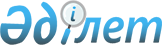 О назначении Алтынбаева М.К. Министром обороны Республики КазахстанУказ Президента Республики Казахстан от 18 января 2006 года N 8



      Назначить Алтынбаева Мухтара Капашевича Министром обороны Республики Казахстан

      

Президент




      Республики Казахстан


					© 2012. РГП на ПХВ «Институт законодательства и правовой информации Республики Казахстан» Министерства юстиции Республики Казахстан
				